ПОСТАНОВЛЕНИЕ АДМИНИСТРАЦИИ ГОРОДА КОВРОВА ВЛАДИМИРСКОЙ ОБЛАСТИ № 2401 ОТ 09.10.2019 г. О мероприятиях по организации обучения граждан начальным знаниям в области обороны и их подготовки по основам военной службы в образовательных организациях города Коврова Владимирской области в 2019 / 2020 учебном годуВ соответствии с Федеральными законами от 31.05.96 № 61- ФЗ «Об обороне», от 28.03.98 № 53 –ФЗ «О воинской обязанности и военной службе», постановлением Правительства Российской Федерации от 31.12.99 № 1441 «Об утверждении положения о подготовке граждан Российской Федерации к военной службе», приказом Министра обороны Российской Федерации и Министерства образования и науки Российской Федерации от 24.02.2010 № 96/134 «Об утверждении Инструкции об организации обучения граждан Российской Федерации начальным знаниям в области обороны и их подготовки по основам военной службы в образовательных учреждениях среднего (полного) общего образования, образовательных учреждениях начального профессионального и среднего профессионального образования и учебных пунктах», распоряжения администрации Владимирской области от 12.10.2018 № 103-рг, в целях своевременной и качественной организации обучения граждан начальным знаниям в области обороны и их подготовки по основам военной службы, постановляю:1. Утвердить план мероприятий по организации обучения граждан начальным знаниям в области обороны и их подготовки по основам военной службы в образовательных организациях г. Коврова Владимирской области в 2019-2020 учебном году согласно приложению № 1. 2. Утвердить состав городской комплексной комиссии по контролю за состоянием обучения граждан начальным знаниям в области обороны и подготовки по основам военной службы согласно приложению № 2. 3. Управлению образования администрации г. Ковров совместно с военным комиссариатом г. Ковров и Ковровского района Владимирской области обеспечить получение обучающимися в образовательных организациях среднего (полного) образования начальных знаний в области обороны, их подготовку по основам военной службы и приобретение навыков в области обороны в соответствии с федеральными государственными образовательными стандартами.	4. Контроль за исполнением данного постановления возложить на начальника управления образования г. Коврова Павлюка С. Г.5. Настоящее постановление вступает в силу со дня его официального опубликования.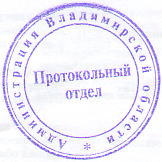 Глава города Ю.А. МорозовПриложение №1к постановлению администрации города Ковров от 09.10.2019 № 2401ПЛАН мероприятий по организации обучения граждан начальным знаниям в области обороны и их подготовки по основам военной службы в образовательных организациях г. Коврова Владимирской области в 2019-2020 учебном году Приложение № 2к постановлению администрации города Ковров от 09.10.2019 № 2401СОСТАВгородской комплексной комиссии по контролю за состоянием обучения граждан начальным знаниям в области обороны и подготовки по основам военной службыПредседатель комиссии – Павлюк Сергей Геннадьевич - начальник управления образования;Заместитель председателя – Штыков Александр Иванович - военный комиссар г. Ковров и Ковровского района Владимирской области (по согласованию);Члены комиссии: - Никитанов Александр Борисович, начальник отдела по молодежной политике, семье и детству МКУ «Управление культуры и молодежной политики»;- Потапова Елена Вячеславовна – ведущий специалист отдела общего образования управления образования администрации города;- Власов Игорь Алексеевич - помощник начальника отделения подготовки и призыва граждан на военную службу военного комиссариата г. Ковров и Ковровского района Владимирской области (по согласованию).№Наименование мероприятийСроки исполне-нияИсполнители 1.Разработка проекта постановления администрации города Ковров Владимирской области по вопросам обучения граждан начальным знаниям в области обороны и их подготовки по основам военной службы на 2018-2019 учебный годIV квартал 2019 годаУправление образования администрации г.Коврова, ВК Владимирской области (по согласованию) 2.Руководство и контроль за организацией обучения граждан начальным знаниям в области обороны и их подготовкой по основам военной службы в образовательных учреждениях города Ковров В течение годаУправление образования администрации г.Коврова, ВК Владимирской области (по согласованию) 3.Организация профессиональной переподготовки и повышения квалификации преподавателей, осуществляющих обучение граждан начальным знаниям в области обороны и их подготовку по основам военной службы В течение годаУправление образования администрации г. Коврова, администрация города Коврова4.Организация мероприятий по военно-патриотическому воспитанию гражданВ течение годаКомитет по культуре, туризму, молодежной политике, семье и детству администрации города,Управление образования администрации г. Коврова, ВК Владимирской области (по согласованию)5.Организация подготовки и проведения учебных сборовСогласно учебным планамУправление образования администрации г. Коврова, администрация города Коврова, ВК Владимирской области (по согласованию)6.Оказание помощи Управлению образования г Ковров в профессиональной переподготовке и повышении квалификации преподавателей, осуществляющих обучение граждан начальным знаниям в области обороны и их подготовку по основам военной службы В течение годаВК Владимирской области (по согласованию)7.Участие в совершенствовании учебно-материальной базы, необходимой для обучения граждан начальным знаниям в области обороны, их подготовки по основам военной службыВ течение годаВК Владимирской области (по согласованию)8.Содействие установлению, укреплению и расширению связей воинских частей с образовательными организациями в целях проведения учебных сборов с гражданами, проходящими подготовку по основам военной службы, и мероприятий по военно-патриотическому воспитанию гражданВ течение года ВК Владимирской области (по согласованию)9.Организация проведения учебно-методических сборов с руководителями и педагогическими работниками образовательных организаций, осуществляющих обучение граждан начальным знаниям в области обороны и их подготовку по основам военной службы, а также должностными лицами военных комиссариатов, ответственными за подготовку граждан к военной службеIII квартал2019 годаВК Владимирской области (по согласованию)10.Оказание практической и методической помощи образовательным организациям в организации обучения граждан начальным знаниям в области обороны и их подготовки по основам военной службы, в подборе преподавателей образовательных организаций, осуществляющих обучение граждан начальным знаниям в области обороны и их подготовку по основам военной службы В течение годаВК Владимирской области (по согласованию)11.Обобщение и анализ результатов подготовки граждан по основам военной службы и военно-патриотического воспитания граждан, разработка предложения по их совершенствованиюВ течение годаВК Владимирской области (по согласованию)12.Изучение, обобщение и распространение передового опыта организации обучения граждан начальным знаниям в области обороны и их подготовки по основам военной службыВ течение годаВК Владимирской области (по согласованию)13.Представление в установленном порядке сведений об организации обучения граждан начальным знаниям в области обороны и их подготовки по основам военной службы в штаб Западного военного округаВ течение годаВК Владимирской области (по согласованию)14.Оказание методической помощи в проведении занятий по вопросам обучения граждан начальным знаниям в области обороны и их подготовки по основам военной службы, в том числе в ходе учебных сборовВ течение годаКомандиры соединений и воинских частей (по согласованию)15.Организация в период проведения учебных сборов на базе соединения (воинской части) проведения занятий по огневой, строевой, тактической, физической подготовке, радиационной, химической и биологической защите войск, основам сохранения здоровья и военно-медицинской подготовке, знакомство граждан с жизнью и бытом военнослужащих, с вооружением и военной техникой подразделений и подготовка военнослужащих для участия в проведении учебных сборовВ соответствии с планами проведения сборовКомандиры соединений и воинских частей(по согласованию)16.Обеспечение участников учебных сборов стрелковым оружием и боеприпасами для проведения стрельб. Осуществление контроля за выполнением требований безопасности при проведении занятий и стрельбВ соответствии с планами проведения сборовКомандиры соединений и воинских частей (по согласованию)